Уважаемые родители!предлагаем вам познакомиться с информацией по профилактике жестокого обращения и противоправных действий несовершеннолетних.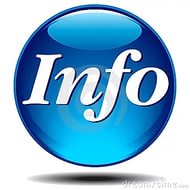 Понятие и формы жестокого обращения с детьми.Жестокое обращение с ребенком – это все многообразие действий или бездействие со стороны окружающих лиц, которые наносят вред физическому и психическому здоровью несовершеннолетнего, его развитию и благополучию, а также ущемляют его права или свободу. Жестокое обращение с детьми может проявляться не только в форме физического или психического насилия либо в покушении на их половую неприкосновенность, но и в применении недопустимых способов воспитания, грубом, пренебрежительном, унижающем человеческое достоинство обращении с детьми, оскорблении или эксплуатации несовершеннолетних, проявлении насилия по отношению к иным членам семьи в присутствии ребенка.Формы жестокого обращения с детьми: физическое, сексуальное, психологическое насилие и пренебрежение нуждами.Насилие в семье – это любые насильственные действия физического, психологического, сексуального характера, совершенные лицом или лицами, которые связаны с жертвой семейными отношениями.Пренебрежение нуждами ребенка – отсутствие должного обеспечения основных нужд и потребностей ребенка в пище, одежде, жилье, воспитании, образовании, медицинской помощи со стороны родителей или лиц, их заменяющих, в силу объективных причин (бедность, психические болезни, неопытность) и без таковых.Психологическое (эмоциональное) насилие – периодическое или постоянное психологическое воздействие родителей, других взрослых или одноклассников, сверстников на ребенка, приводящее к формированию у ребенка патологических черт характера и нарушению психического развития.Сексуальное насилие – это вид жестокого обращения, который заключается в вовлечении несовершеннолетнего в действия сексуального характера с целью получения взрослыми сексуального удовлетворения или материальной выгоды.Физическое насилие – это вид жестокого обращения, когда несовершеннолетнему причиняют боль, применяют телесное наказание, наносят побои, причиняют травмы и повреждения, лишают жизни или не предотвращают возможность причинения страданий, наносят ущерб его здоровью или физическому развитию.Несовершеннолетний, находящийся в социально опасном положении, – лицо в возрасте до восемнадцати лет, которое вследствие безнадзорности или беспризорности находится в обстановке, представляющей опасность для его жизни или здоровья либо не отвечающей требованиям к его воспитанию или содержанию, либо совершает правонарушение или антиобщественные действия.Семья, находящаяся в социально опасном положении, – семья, имеющая детей, находящихся в социально опасном положении, а также семья, где родители или законные представители несовершеннолетних не исполняют своих обязанностей по их воспитанию, обучению и (или) содержанию и (или) отрицательно влияют на их поведение либо жестоко обращаются с ними.Действия специалистов органов и учреждений системы профилактики при обнаружении явных признаков жестокого обращения с ребенком.Ребенок считается жертвой жестокого обращения, если в результате действий или бездействий со стороны окружающих лиц ему был причинен вред или он подвергся высокому риску причинения вреда. Таким образом, специалисты должны уметь распознавать признаки жестокого обращения и проводить оценку риска причинения вреда.Поводом для вмешательства специалистов, изучения ситуации в семье может быть:- информация от ребенка;- информация от родителей (законных представителей), других членов семьи;- информация от специалистов;- информация от сверстников и друзей, соседей, иных граждан;- информация от представителей общественных объединений;- результаты медицинского осмотра;- результаты экспертиз;- дополнительная информация, собранная в ходе психологической диагностики, наблюдений за ребенком.Раннее выявление случаев жестокого обращения в отношении несовершеннолетних и оказание детям комплексной помощи минимизирует вред их здоровью и развитию, способствует профилактике социального сиротства, суицидов среди несовершеннолетних.В выявлении несовершеннолетних, пострадавших от жестокого обращения, принимают участие специалисты всех субъектов системы профилактики безнадзорности и правонарушений несовершеннолетних.Особую роль в выявлении жестокого обращения на ранних этапах играют специалисты учреждений образования, здравоохранения (в том числе для неорганизованных малолетних детей), которые имеют возможность наблюдать несовершеннолетнего в течение длительного времени.Особое внимание необходимо уделять выявлению признаков жестокого обращения в отношении:- несовершеннолетних, проживающих в семьях, находящихся в трудной жизненной или кризисной ситуации, состоящих на обслуживании в учреждениях социальной защиты населения, а также в едином банке данных о несовершеннолетних и семьях, находящихся в социально опасном положении;- несовершеннолетних, поступивших с телесными повреждениями в учреждения здравоохранения, или проживающих в семьях, состоящих на медико-социальном сопровождении;- несовершеннолетних, родители которых состоят на учете в органах внутренних дел;- несовершеннолетних, посещающих учреждения образования, имеющих проблемы в обучении и поведении, пропускающих занятия по неуважительным причинам, или несовершеннолетних из неблагополучных семей, состоящих на внутришкольном контроле.Целесообразно подразделять три  уровня жестокого обращения:- минимальный – опасность трагических последствий незначительна. Факты плохого обращения с ребенком носят единичный характер, но вероятность повторения  подобных фактов очевидна.- средний – серьезные последствия для здоровья, жизни, нормального развития не наступают немедленно, вследствие такого обращения с детьми, но могут проявиться в будущем.- критический – оставление ребенка в семье без неотложной помощи может привести к серьезным нарушениям физического или психического здоровья, смерти ребенка.В соответствии со статьей 9 Федерального закона от 24 июня 1999 года № 120-ФЗ «Об основах системы профилактики безнадзорности и правонарушений», органы и учреждения системы профилактики безнадзорности и правонарушений несовершеннолетних в пределах своей компетенции обязаны обеспечивать соблюдение прав и законных интересов несовершеннолетних, осуществлять их защиту от всех форм дискриминации, физического или психического насилия, оскорбления, грубого обращения, сексуальной и иной эксплуатации, выявлять несовершеннолетних и семьи, находящиеся в социально опасном положении, а также незамедлительно информировать:1) органы прокуратуры - о выявлении случаев угрозы жизни и здоровью и (или) совершения жестокого обращения с ребенком, насильственных действий, в том числе сексуального характера;2) комиссию по делам несовершеннолетних и защите их прав - о выявленных случаях нарушения прав несовершеннолетних на образование, труд, отдых, жилище и других прав, а также о недостатках в деятельности органов и учреждений, препятствующих предупреждению безнадзорности и правонарушений несовершеннолетних, действиях либо бездействии должностных лиц, родителей, лиц их заменяющих, не обеспечивших защиту прав и законных интересов детей;3) органы опеки и попечительства - о выявлении несовершеннолетних, оставшихся без попечения родителей или иных законных представителей либо находящихся в обстановке, представляющей угрозу их жизни, здоровью или препятствующей их воспитанию;4) органы управления социальной защитой населения - о выявлении несовершеннолетних, нуждающихся в помощи государства в связи с безнадзорностью или беспризорностью, а также о выявлении семей, находящихся в социально опасном положении;5) органы внутренних дел - о выявлении родителей несовершеннолетних или иных их законных представителей, не выполняющих обязанности по воспитанию детей, жестоко обращающихся с несовершеннолетними и (или) вовлекающих их в совершение преступлений или антиобщественных действий, совершающих по отношению к ним другие противоправные деяния, а также о несовершеннолетних, совершивших правонарушения или антиобщественные действия;6) органы управления здравоохранением - о выявлении несовершеннолетних, нуждающихся в обследовании, наблюдении или лечении в связи с употреблением алкогольной и спиртосодержащей продукции, пива и напитков, изготавливаемых на его основе, наркотических средств, психотропных или одурманивающих веществ;7) органы управления образованием - о выявлении несовершеннолетних, нуждающихся в помощи государства в связи с самовольным уходом из детских домов, школ-интернатов и других детских учреждений либо в связи с прекращением по неуважительным причинам занятий в образовательных учреждениях;8) органы по делам молодежи - о выявлении несовершеннолетних, находящихся в социально опасном положении, и нуждающихся в этой связи в оказании помощи в организации отдыха, досуга, занятости.Специалисты органов и учреждений системы профилактики регистрируют все полученные сообщения о фактах жестокого обращения с несовершеннолетними, невыполнения обязанностей по воспитанию, содержанию и обучению детей, ведут учет данных сообщений, оперативно проводят их проверку, в рамках компетенции, запрашивают необходимую информацию в других ведомствах.В соответствии с постановлением  Правительства Омской области          от 22 июля № 126-п «Об утверждении порядка формирования единого банка данных о несовершеннолетних и семьях, находящихся в социально опасном положении» (далее – постановление № 126-п) органы и учреждения системы профилактики вносят сведения о семье и несовершеннолетнем, находящемся в социально опасном положении, в единый банк данных о несовершеннолетних и семьях, находящихся в социально опасном положении (далее – банк данных).Действия специалистов образовательных учреждений:1. Работники образовательных учреждений должны обращать внимание на следующие особенности в поведении ребенка, которые могут свидетельствовать о жестоком обращении или насилии по отношении к нему:- психическое и физическое развитие ребенка не соответствует его возрасту;- неухоженность, неопрятность; апатичность или, наоборот, агрессивность ребенка;- изменчивое поведение: переход от спокойного состояния к внезапному возбуждению (такое поведение часто является причиной нарушения контактов с другими детьми);- проблемы с обучением в связи с плохой концентрацией внимания;- отказ ребенка раздеться, чтобы скрыть синяки и раны на теле;- повторяющиеся жалобы на недомогание (головную боль, боли в животе и др.);- враждебность или чувство страха по отношению к отцу или матери;- сильная реакция испуга или отвращения в связи с физической близостью определенного взрослого;- судорожное реагирование на поднятую руку, вздрагивание при неожиданном приближении взрослого, резких движениях (ребенок сжимается, как бы боясь удара);- чрезмерное стремление к одобрению, ласке любого взрослого, гипертрофированная забота обо всем и обо всех;- демонстрация «взрослого» поведения, интерес к вопросам секса;- обвинение ребенком родителей или опекуна в нанесении повреждений;- повышенная драчливость ребенка, агрессивность в играх и по отношению к другим детям (при играх в куклы дети младшего возраста озвучивают и воспроизводят действия родителей в игре);- прятанье в школе дневника, обманы, ложь, острые эмоциональные реакции при получении замечаний или плохих оценок, боязнь идти домой;- случаи энуреза, энкопреза у ребенка школьного возраста;- ребенок много времени проводит в семье знакомых, одноклассников, соседей, не стремиться домой после школы.Особенности в поведении взрослых, которые, предположительно, могут проявлять жесткость по отношению к ребенку:- в беседе о ребенке родители проявляют настороженность или безразличие;- на жалобы по поводу поведения сына (дочери) в детском саду, в школе реагируют холодно либо очень бурно и эмоционально;- часто меняют детского участкового врача, переводят ребенка из одного дошкольного учреждения, школы в другое.- запрет родителей на осмотр ребенка в образовательном учреждении;- необъяснимая отсрочка в обращении родителя и ребенка за медицинской помощью;- противоречия в беседе о ребенке, семье, увлечениях ребенка, совместном времяпрепровождении;- объяснения о состоянии ребенка не несовместимы с имеющимися проблемами, физическими травмами;- родители обвиняют ребенка в полученных повреждениях;- родители не знают друзей ребенка.2. Работник образовательного учреждения должен предпринять следующие меры, если подозревает родителей (или законных представителей), а также работников образовательного учреждения, в жестоком обращении с ребенком.2.1. Необходимо завоевать доверие несовершеннолетнего, наблюдать за его поведением, а замеченные отклонения желательно заносить в специальный дневник.2.2. В случае получения оснований полагать, что с несовершеннолетним жестоко обращаются, не должным образом воспитывают, применяют насильственные формы воздействия, психически угнетают, проявляют безразличие к ребенку и т. д., необходимо осуществить выход в семью ребенка (изучить условия проживания несовершеннолетнего, установить контакты с семьей, побеседовать с родителями (или законными представителями), близкими родственниками, высказать свою озабоченность его поведением в образовательном учреждении).2.3. При втором и третьем уровнях жестокого обращения организовать осмотр ребенка медицинским работником (при отсутствии - другим специалистом учреждения), зафиксировать (запротоколировать) следы побоев и других форм физического насилия. Принять меры, с учетом возраста ребенка, к оказанию медицинской помощи ребенку (при необходимости), обеспечению безопасности ребенка, вплоть до отобрания его из семьи, в соответствии с законодательством (передача ребенка другому родителю (родственнику), временное помещение ребенка в больницу, вызов социальной службы экстренного реагирования).В результате предпринятых действий можно прийти к следующим выводам:- предположение подтверждается (не подтверждается);- решение проблемы не терпит отлагательства и требует подключения специалистов.Особого внимания требуют семьи, в которых существует «установка на агрессию». Наказание ребенка, в том числе физическое, в данном случае является выражением привычного способа поведения.3. При выявлении случая жестокого обращения с ребенком со стороны родителя (или законного представителя), работника образовательного учреждения, необходимо:- немедленно направить информацию (в письменной форме) руководителю образовательного учреждения о выявленном случае жестокого обращения с ребенком;- руководитель образовательного учреждения незамедлительно сообщает по телефону (затем, в течение дня направляет письменную информацию) о выявленном случае жестокого обращения с ребенком в органы опеки и попечительства для проведения обследования условий жизни и воспитания ребенка (приложение № 1);- педагогу, на которого возложены обязанности по организации работы, направленной на профилактику жестокого обращения, заполнить форму сведений о несовершеннолетних, пострадавших в результате насилия (приложение № 2).4. В целях защиты прав и интересов несовершеннолетнего, пострадавшего от жестокого обращения, необходимо:- совместно с заинтересованными службами (медицинские работники, психологи, специалисты по социальной работе, педагоги) разработать план реабилитации несовершеннолетнего, пострадавшего от жестокого обращения (в течение двух рабочих дней с момента подтверждения факта жестокого обращения), включая работу с семьей несовершеннолетнего, пострадавшего от жестокого обращения;- непосредственно организовать проведение мероприятий в соответствии с планом реабилитации;- направить информацию в комиссию по делам несовершеннолетних и защите их прав по месту проживания ребенка и рассмотреть вопрос о привлечении виновных лиц к ответственности, в соответствии с действующим законодательством.Действия специалистов органов опеки и попечительства:1. С целью профилактики раннего выявления случаев жестокого обращения с несовершеннолетними, специалистами органов опеки и попечительства проводится работа с законными представителями несовершеннолетних, направленная на разъяснение:- признаков жестокого обращения с ребенком;- порядка действия в случае обнаружения признаков жестокого обращения с несовершеннолетними, в том числе медицинское освидетельствование несовершеннолетнего, незамедлительное (в тот же день) информирование органа опеки и попечительства по месту фактического нахождения несовершеннолетнего о случае жестокого обращения с несовершеннолетним.2. После получения информации о случаях жестокого обращения с несовершеннолетним:2.1. незамедлительное (в тот же день) проведение органом опеки и попечительства оценки выявленного случая жестокого обращения:- имел ли место факт жестокого обращения;- необходима ли несовершеннолетнему помощь узких специалистов (медицинские работники, психологи);- возможно ли дальнейшее пребывание несовершеннолетнего в семье.2.2. При непосредственной угрозе жизни ребенка или его здоровью – принимают меры к немедленному отобранию ребенка у законных представителей согласно статье 77 Семейного кодекса Российской Федерации, при этом:- незамедлительно уведомляют прокурора;- обеспечивают временное устройство ребенка;- в течение семи дней после вынесения акта об отобрании ребенка обращаются в суд с иском о лишении родителей родительских прав или об ограничении их родительских прав.Действия сотрудников учреждений здравоохранения:При общении и проведении клинического осмотра ребенка в присутствии его родителей следует оценить:- есть ли у ребенка проявления физических повреждений или повреждения половых органов;- есть ли у ребенка признаки недостаточного питания;- есть ли у ребенка пороки или признаки задержки развития ребенка;- проведена ли вакцинация ребенка в соответствии с его возрастом;- своевременно ли обращаются родители за медицинской помощью, выполняются ли рекомендации врача, назначенное лечение, обследование.В дальнейшем следует проверить наличие признаков жестокого и пренебрежительного отношения к ребенку:1. При проведении клинического осмотра ребенка, его кожных покровов, следует обращать внимание на наличие подозрительных физических повреждений или травм, повреждений половых органов, которые могли бы быть результатом сексуального насилия.К ним относятся:- большое количество синяков, ссадин, царапин, кровоизлияний на теле;- черепно-мозговые травмы;- переломы на различных стадиях заживления;- повреждения в области лица, головы, шеи, груди;- выделение слизи, повреждения (шрамы) половых органов или заднего прохода;- шрамы особенно на внутренних поверхностях плеч и бедер, следы от ремня;- ожоги и переломы у детей, особенно, младше 1 года.2. При разговоре с родителями складывается мнение, что родители не спешат обращаться за медицинской помощью в случае физического повреждения или дискомфорта у ребенка.3. При подробном расспросе о характере повреждений ребенка, родители не могут четко объяснить причину их возникновения или объяснение не соответствует типу травмы, выделениям из половых органов.4. При консультировании следует обращать внимание на признаки недостаточного ухода за ребенком, такие как:- игнорирование родителям заболеваний ребенка;- ребенку не проведены все необходимые прививки;- отмечается плохое состояние кожи, зубов, волос и ногтей;- ребенок длительное время находится без присмотра взрослых.5. Во время проведения осмотра следует обращать внимание на особенности поведения ребенка:- сексуально окрашенное поведение;- агрессивная гиперактивность, гиперподвижность;- «замороженное» поведение; угнетение- ребенок избегает зрительного контакта с родителем.6. Во время проведения консультации необходимо оценивать особенности поведения родителей/опекунов. Оцените, есть ли варианты «аномального» поведения, т.е. родители/опекуны:- равнодушные;- наказывающие;- обороняющиеся;- слишком озабоченны состоянием и поведением ребенка;- с низким уровнем самооценки;- находящиеся в депрессии.7. При консультировании и подробном разговоре с родителями необходимо установить наличие факторов риска насилия и жестокого обращения в семье:- признаки семейного насилия;- алкогольная/наркотическая зависимость родителей, близких родственников, иных лиц, проживающих в семье;- психические заболевания у ребенка и родителей (законных представителей);- социальная изоляция;- признаки безнадзорности ребенка.По результатам осмотра ребенка и беседы с родителями (законными представителями, близкими родственниками) можно определить степень вероятности жестокого и пренебрежительного отношения к детям в семье.8. В случае выявления явных признаков жестокого обращения с ребенком:- проводят медицинскую оценку состояния ребенка-жертвы жестокого обращения, зафиксировав данные в медицинской карте;- при среднем и критическом уровне жестокого обращения с ребенком представляют служебную записку руководителю учреждения здравоохранения о выявленном случае жестокого обращения с ребенком. Руководитель учреждения здравоохранения немедленно (в письменной форме) направляет информацию о выявленном случае жестокого обращения с ребенком в правоохранительные органы, в органы опеки и попечительства и территориальную комиссию по делам несовершеннолетних и защите их прав;- принимают меры по госпитализации ребенка, подвергшегося насилию, обращаются в социальную службу экстренного реагирования;- направляют сведения по установленной форме территориальному администратору единого банка данных о несовершеннолетних и семьях, находящихся в социально опасном положении (органы социальной защиты населения);- отделение (службу) медико-социальной помощи детям учреждения здравоохранения организует санитарно - просветительскую работу с несовершеннолетним и семьей по месту жительства;- при выявлении единичных, незначительных случаев проявлений жестокого обращения с ребенком работник учреждения здравоохранения проводит беседу с родителями (законными представителями) ребенка о последствиях психологических травм, необходимости дополнительного медицинского обследования ребенка, о способах выхода из конфликтной ситуации, об адресах помощи семье в решении детско-родительских отношений. В карточке ребенка делаются соответствующие записи в установленном руководством учреждения здравоохранения порядке;- о выявленном случае сообщает руководителю учреждения образования (в случае с опекаемым ребенком в органы опеки и попечительства) письменно для постановки семьи и ребенка на контроль и наблюдения за ситуацией в семье и поведением ребенка;- при дальнейших контактах с ребенком рекомендуется расспрашивать ребенка и родителя (законного представителя) ребенка о развитии детско-родительских взаимоотношений. Обязательно осматривать ребенка на предмет наличия признаков телесных повреждений.9. Работнику учреждения здравоохранения необходимо:- зафиксировать в карточке ребенка следы побоев и других форм физического насилия. Принять меры, с учетом возраста ребенка,  к оказанию медицинской помощи ребенку (при необходимости), обеспечению безопасности ребенка, вплоть до отобрания его из семьи в соответствии с законодательством (передача ребенка другому родителю (родственнику), временное помещение ребенка в больницу, вызов социальной службы экстренного реагирования). В корректной форме сообщить родителям (законным представителям, близким родственникам) о принятом решении в отношении ребенка и обсудить варианты решения проблемы возвращения ребенка в семью.Действия специалистов органов и учреждений социального обслуживания населения:Действия специалистов территориальных органов Министерства труда и социального развития Омской области (далее – Министерство) и бюджетных учреждений социального обслуживания населения Омской области (далее – учреждения) при обнаружении ими фактов жестокого обращения с ребенком:1. При минимальном уровне:- проверяют по единому банку данных о семьях и несовершеннолетних, находящихся в социально опасном положении, есть ли сведения о семье и несовершеннолетнем, в отношении которого допускаются антипедагогические формы воспитания, имеются признаки насильственных форм воспитания;- о выявленном случае сообщают руководителю учреждения образования письменно для наблюдения за ситуацией в семье и поведением ребенка;- если ребенок не посещает детское учреждение - устанавливают, имеются ли сведения о семье в территориальной комиссии по делам несовершеннолетних и защите их прав, совместно с заинтересованными службами определяют перечень совместных мер по предупреждению насилия и жестокости в отношении детей.При выявлении единичных, незначительных случаев проявлений насильственного обращения с ребенком работник учреждения проводит беседу с родителями (законными представителями) ребенка о последствиях психологических травм, о способах выхода из конфликтной ситуации, об адресах помощи семье в решении детско-родительских отношений.2. При среднем и критическом уровнях:- о выявлении несовершеннолетних, находящихся в обстановке, представляющей угрозу их жизни, здоровью или препятствующей их воспитанию, информируют органы опеки и попечительства;- о выявлении родителей несовершеннолетних или иных их законных представителей и иных лиц, жестоко обращающихся с несовершеннолетними и (или) вовлекающих их в совершение преступления или антиобщественных действий или совершающих по отношению к ним другие противоправные деяния, информируют органы внутренних дел;- участвуют в комиссионном обследовании семьи, в ходе которого специалистами проводится оценка состояния ребенка, ставшего жертвой жестокого обращения (проводят анализ причин и условий, способствующих жестокому обращению);- в соответствии с Федеральным законом от 24 июня 1999 года № 120-ФЗ «Об основах системы профилактики безнадзорности и правонарушений несовершеннолетних» содействуют органам опеки и попечительства, органам внутренних дел, иным субъектам системы профилактики в устройстве несовершеннолетнего в специализированное учреждение для несовершеннолетних, нуждающихся в социальной реабилитации, органов социальной защиты населения;- в соответствии с постановлением № 126-п вносят сведения о семье и несовершеннолетнем в единый банк данных о семьях и детях, находящихся в социально опасном положении;- в отношении семьи и несовершеннолетнего разрабатывают индивидуальную программу реабилитации; осуществляют социальный патронаж семьи;- в отношении семьи и несовершеннолетнего вносятся дополнительно рекомендации и предложения в индивидуальную программу реабилитации, если таковая была ранее разработана;- организуют совместно с заинтересованными органами и учреждениями социальное сопровождение семьи и несовершеннолетнего.Действия специалистов комиссий по делам несовершеннолетних и защите их прав (далее - специалисты комиссий):1. При поступлении информации от органов и учреждений системы профилактики, граждан, а также при самостоятельном выявлении факта жестокого обращения с детьми, насильственных действий в отношении детей, специалисты комиссий:- направляют соответствующее сообщение (в письменной форме) в органы внутренних дел и прокуратуру для принятия мер, установленных законодательством;- одновременно направляют поручение (в письменной форме) в органы опеки и попечительства, в учреждение образования, социальной защиты населения о принятии мер по обследованию условий воспитания, обучения и содержания несовершеннолетних;- готовят к рассмотрению на заседании комиссии материалы по итогам обследования жилищно-бытовых условий семьи, вносят предложения на заседании комиссии о внесении сведений о семье в единый банк данных о семьях и несовершеннолетних, находящихся в социально опасном положении, в случае подтверждения ее социально опасного положения, необходимых реабилитационных мероприятиях с семьей;- оказывают содействие в определении форм устройства несовершеннолетних, пострадавших от жестокого обращения и нуждающихся в помощи государства;2. Готовят к рассмотрению на заседании поступившие материалы, связанные с ненадлежащим выполнением обязанностей по воспитанию, обучению и содержанию своих несовершеннолетних детей (материалы о лишении родительских прав, протоколы об административных правонарушениях по ст. 5.35 КоАП РФ, представления учреждений, предприятий, организаций).3. Осуществляют ежеквартальный мониторинг эффективности мер, принимаемых на территории муниципального образования по предупреждению жестокого обращения с несовершеннолетними, оказанию помощи несовершеннолетним, подвергшимся насилию, а также эффективности межведомственного взаимодействия по оказанию помощи несовершеннолетнему, пострадавшему от жестокого обращения, семьям, находящимся в социально опасном положении.Показателями согласованности действий субъектов являются:1) количество ведомств, вовлеченных в индивидуально-профилактическую работу с несовершеннолетним и его семьей;2) выполнение мероприятий, планируемых с семьей и несовершеннолетним, в рамках реабилитационной программы и решения комиссии;3) эффективность индивидуальной профилактической работы с несовершеннолетним и его семьей, критерием которой является позитивные изменения в семье, свидетельствующие о выходе семьи из социально опасного положения.Действия сотрудников органов внутренних дел:1. При поступлении информации от органов и учреждений системы профилактики, а также сообщений от граждан, представителей общественности, по факту жестокого обращения с ребенком, сотрудники органов внутренних дел (далее - ОВД) регистрируют данное сообщение в дежурной части территориального ОВД.2. В 3-х дневный срок проводят предварительную проверку по заявлению (сообщению), с принятием соответствующего решения (отказать в возбуждении уголовного дела, возбудить уголовное дело). В случае крайней необходимости сроки рассмотрения материала продлеваются до 10 дней (начальником ОВД) либо до 30 дней (органами прокуратуры).3. Принимают меры по привлечению лиц, допустивших жестокое обращение с несовершеннолетними, к административной, уголовной ответственности, в соответствии с действующим законодательством.4. В случае принятия решения о возбуждении уголовного дела по факту жестокого обращения, проводят работу по сбору необходимой информации от органов и учреждений системы профилактики, граждан, с целью подтверждения факта жестокого обращения, для приобщения к материалам уголовного дела.5. При наличии обстоятельств, угрожающих жизни и здоровью детей, совместно с органами опеки и попечительства, принимают решения об отобрании ребенка из семьи.6. При установлении обстоятельств асоциального образа жизни осуществляют постановку родителей на профилактический учет в ОДН и принятия других мер профилактического характера, в соответствии с действующим законодательством.7. Проводят индивидуальную профилактическую работу с родителями, отрицательно влияющими на детей, и принимает меры к соблюдению прав и законных интересов детей, проживающих в семьях, находящихся в социально опасном положении в связи с жестоким обращением в отношении несовершеннолетних.8. Инспектор ОДН отслеживает ход предварительного расследования в случае возбуждения уголовного дела в связи с фактом жестокого обращения в отношении несовершеннолетнего.9. О принятом решении по материалу (уголовному делу) по факту жестокого обращения с детьми в 3-х дневный срок информируют заинтересованные органы (структуры и граждан направивших сообщения).10. Вносят сведения о семьях и несовершеннолетних, поставленных на учет в ОВД, в единый банк данных о семьях и несовершеннолетних, находящихся в социально опасном положении.Осуществление надзора за соблюдением законодательства о несовершеннолетних органами и учреждениями системы профилактики безнадзорности и правонарушений несовершеннолетних осуществляется прокуратурой в соответствии с Федеральным законом «О прокуратуре Российской Федерации».6. Виды ответственности лиц, допускающих жестокое обращение с детьми, в соответствии с действующим законодательством.Право родителей на воспитание детей является наиболее важным среди родительских обязанностей. Родители не только имеют право, но и обязаны воспитывать своих детей, заботиться об их здоровье, физическом, психическом, духовном и нравственном развитии. За неисполнение или ненадлежащее исполнение обязанностей по воспитанию детей родители могут быть привлечены к различным видам юридической ответственности.Административная ответственность.Лица, допустившие пренебрежение основными потребностями ребенка, неисполнение или ненадлежащее исполнение родителями обязанностей по содержанию, воспитанию, обучению, защите прав и законных интересов несовершеннолетних, подлежат административной ответственности в соответствии с Кодексом Российской Федерации об административных правонарушениях (ст. 5.35 КоАП РФ).Вовлечение родителями несовершеннолетнего в употребление спиртных напитков или одурманивающих веществ влечет административное наказание в соответствии с Кодексом Российской Федерации об административных правонарушениях (ст. 6.10 КоАП РФ).Рассмотрение дел по указанным статьям относится к компетенции комиссий по делам несовершеннолетних и защите их прав.Уголовная ответственность.Российское уголовное законодательство предусматривает ответственность лиц за все виды физического и сексуального насилия над детьми, а также по ряду статей – за психическое насилие и за пренебрежение основными потребностями детей, отсутствие заботы о них.За неисполнение или ненадлежащее исполнение обязанностей по воспитанию несовершеннолетнего родителем или иным лицом, на которого возложены обязанности, а равно педагогом или другим работником образовательного, воспитательного, лечебного либо иного учреждения, обязанного осуществлять надзор за несовершеннолетним, если это деяние соединено с жестоким обращением с несовершеннолетним, предусмотрена уголовная ответственность.Кроме того родители могут быть привлечены к уголовной ответственности за деяния, предусмотренные следующими статьями Уголовного кодекса Российской Федерации: ст. 110 УК РФ (доведение до самоубийства) ст. 111 УК РФ (умышленное причинение тяжкого вреда здоровью), ст. 112 УК РФ (умышленное причинение средней тяжести вреда здоровью), ст. 113 УК РФ (причинение тяжкого или средней тяжести вреда здоровью в состоянии аффекта), ст. 115УК РФ (умышленное причинение легкого вреда здоровью), ст. 116 УК РФ (побои), ст. 117УК РФ (истязание), ст. 118 УК РФ (причинение тяжкого или средней тяжести вреда здоровью по неосторожности), ст. 119 УК РФ (угроза убийством или причинением тяжкого вреда здоровью), ст. 131 УК РФ (изнасилование); ст. 132 УК РФ (насильственные действия сексуального характера); ст. 133 УК РФ (понуждение к действиям сексуального характера), ст. 134 УК РФ (половое сношение и иные действия сексуального характера с лицом, не достигшим четырнадцатилетнего возраста); ст. 135 УК РФ (развратные действия) ст. 125 УК РФ (оставление в опасности); ст.124 УК РФ (неоказание помощи больному);  ст. 150 УК РФ (вовлечение несовершеннолетнего в совершение преступления), ст. 151 УК РФ (вовлечение несовершеннолетнего в совершение антиобщественных действий), ст. 157 УК РФ (злостное уклонение от уплаты средств на содержание детей или нетрудоспособных родителей).Гражданско-правовая ответственность.Жестокое обращение с ребенком может послужить основанием для привлечения родителей (лиц, их заменяющих) к ответственности в соответствии с Семейным кодексом Российской Федерации.Установление факта осуществления родительских прав в ущерб правам и интересам детей может при различных обстоятельствах повлечь негативные последствия для родителей в виде: лишение родительских прав (ст. 69 СК РФ), ограничение родительских прав (ст. 73 СК РФ), отобрание ребенка при непосредственной угрозе жизни ребенка или его здоровью (ст. 77 СК РФ).В соответствии с Гражданским кодексом Российской Федерации предусмотрена ответственность родителей и организаций, в которые был помещен несовершеннолетний, оставшийся без попечения родителей, за вред, причиненный несовершеннолетним (ст. 1073-1075 ГК РФ).К дисциплинарной ответственности могут быть подвергнуты  должностные лица, в чьи обязанности входит обеспечение воспитания, содержания, обучения детей, допустившие сокрытие или оставление без внимания фактов жестокого обращения с детьми, в соответствии с административным, уголовным и гражданским законодательством Российской Федерации.Рекомендации по выявлению жертв насилия, оказанию им помощи и профилактике жестокого обращения с детьмиПоскольку сталкивающиеся с жестоким обращением дети редко обращаются за помощью, а факт насилия становится очевидным, когда пострадавшие попадают в больницы или совершают правонарушения, то поведение и состояние детей должно быть постоянным объектом внимания, а порой и сигналом тревоги для специалистов. Заметим, что подавляющее большинство несовершеннолетних граждан нашей страны – около 65% – учатся в школах, где проводят ежедневно от 5 до 8 часов, исключая воскресение. Если прибавить сюда воспитанников детских садов, то получается, что именно педагоги могут длительный период наблюдать за поведением ребенка, его взаимоотношениями со взрослыми, сверстниками, старшими и младшими ребятами, получая презентабельную информацию о включенности подопечных в акты насилия. При сборе такой информации следует обращать внимания на ряд признаков, в том числе на внешний вид детей, особенности поведения самих ребят и их родителей. 
Специалисты утверждают, что часто сталкивающиеся с жестокостью дети позже начинают ходить, говорить, реже смеются, отстают от сверстников в весе и росте, значительно хуже успевают в школе. Ребенка, страдающего от домашнего насилия, можно определить даже по внешнему виду. У него, как правило, припухлые, "заспанные" глаза, бледное лицо, всклокоченные волосы, дурные привычки (сосание пальцев, кусание ногтей, раскачивание и др.), неопрятная одежда и другие признаки запущенности, общей неухоженности. На теле могут быть синяки, переломы, ожоги и другие травмы, происхождение которых он не может объяснить. Из-за этого ребенок во время переодевания, например, для занятий физкультурой, прячется, в жаркую погоду отказывается снять лишнюю одежду и т.д.
Что касается поведения пострадавших детей, то они обычно подвержены неожиданной смене настроения, в младшем возрасте – приступам боязливости, например, прячутся за дверь при появлении взрослого. Такой ребенок разговаривает сам с собой или играет в воображаемом мире намного больше остальных детей. Он способен также демонстрировать повышенную, агрессивность: ломать игрушки, легко ввязываться в драки, может выбрать малыша слабее себя, чтобы издеваться над ним. Педагога должно насторожить, если в отношениях со взрослыми ребенок постоянно ищет одобрения или внимания, даже отрицательного, безоглядно привязывается к любому человеку, искренне проявившему к нему интерес, и пытается помешать своему кумиру вступать в тесные отношения с остальным окружением. Причем, подверженный насилию ребенок может, с одной стороны, льнуть к олицетворяющему власть человеку, а с другой – всячески отклонять предложение сходить в гости.
Наконец, для находящихся в условиях подавления детей характерны такие проявления, как а) повышенная сексуальность, внешне выражающаяся в стремлении ласкать самого себя; б) хвастливость, постоянное упоминание о том, какой он хороший, что он умеет делать, или же наоборот в) чрезмерная самокритичность, убежденность, что он ничего не умеет делать вплоть до аутоагрессии, демонстративного причинения вреда самому себе и угроз суицида. Нередки также попытки побега из дома, бродяжничество.
Относительно поведения склонных к жестокости родителей или иных законных представителей можно утверждать, что на возможность семейного насилия указывают следующие признаки:противоречивые, путаные объяснения причин возникновения травмы у ребенка, обвинение в случившемся самого пострадавшего;отсутствие обеспокоенности за судьбу и здоровье ребенка, бездействие или позднее обращение за медицинской помощью, зачастую – лишь по инициативе посторонних лиц;неадекватная оценка тяжести травмы, стремление ее преувеличить или преуменьшить;эмоциональная холодность в обращении с ребенком, отсутствие ласковых слов и жестов;обеспокоенность собственными проблемами, рассказы о том, как их наказывали в детстве;негативная характеристика ребенка, возложение на него ответственности за собственные неудачи, отождествление с нелюбимым родственником;алкогольная или наркотическая зависимость, признаки психических расстройств или проявление патологических черт характера (агрессивность, возбуждение и т. п.).При возникновении подозрений о возможности насилия над ребенком и первичном контакте с потерпевшим педагогу необходимо, не делая поспешных выводов, предпринять следующие действия. Во-первых, при отсутствии непосредственной угрозы жизни и безопасности ребенка следует незамедлительно и тщательно проверить достоверность предположений. Для этого используются беседы с самим ребенком, его братьями, сестрами и друзьями, соседями, родителями (опекунами, близкими родственниками), наблюдения за внешним видом и поведением несовершеннолетнего, знакомство с условиями проживания несовершеннолетнего дома и т.д. Полученные данные можно заносить в специальный дневник. Во-вторых, подключить к работе специалиста-психолога, будучи готовым к тому, что виновники насилия, родители или работники образовательного (лечебного, а также любого иного учреждения), не желая выносить "сор из избы", станут всячески отрицать произошедшее. Предпринятые педагогом социальным действия должны привести к подтверждению или опровержению факта насилия. 
Если факт жестокого обращения подтвердился и ребенок идет на контакт, то главная цель в беседе с жертвой насилия – это поддержать ребенка,выслушать его и дать выговориться. Нельзя перебивать вопросами, мешать рассказывать о случившемся своими словами, чтобы не создать ощущение давления. Полностью предоставив себя в распоряжение ребенка, взрослый показывает потерпевшему, насколько правильно он поступил, обратившись за помощью. Для получения результата обязательным условием проводимой беседы является сохранение спокойствия, чтобы не напугать ребенка гневом или недоверием, особенно если насильник – близкий родственник или педагог.
Наиболее сложной является ситуация в случае сексуального насилия. Практика свидетельствует, что дети редко врут, если речь идет о нарушении половой неприкосновенности, ибо зачастую им угрожает расплата за несоблюдение тайны. Поэтому следует не только защитить ребенка от насильника, но и убедить жертву в ее невиновности. Обеспечивая безопасность пострадавшему, ему надо объяснить, что он имеет право, например, переехать жить на некоторое время в приют, перевестись в другой класс для уменьшения времени общения с определенным педагогом и др. 
Итак, условиями оказания эффективной помощи детям и подросткам, пострадавшим от насилия, являются:Безоговорочное и полное признание основных прав детей и подростков на жизнь, личную неприкосновенность, защиту, достойное существование.Доверие к детям и подросткам.При необходимость анонимность или конфиденциальность полученной информации.Формирование чувства безопасности у жертв насилия.Основным документом, в котором очерчена система мероприятий по обнаружению находящихся в социально опасном положении детей является "Инструкции о порядке выявления и учета несовершеннолетних, нуждающихся в государственной защите" (утверждена Постановлением Министерства образования от 28 июля 2004 г. № 47). В этом нормативном акте последовательность действий работников сферы образования определена следующим образом. Если ребенок сам рассказывает о насилии или же появившиеся у взрослого подозрения в ходе беседы подтверждаются, то педагог (классный руководитель, учитель, воспитатель и др.) в письменной форме оформляет свои наблюдения и передает их социальному педагогу или директору школы. В случае возникновения вследствие насилия угрозы жизни и здоровью ребенка, его необходимо срочно направить к врачу (в школьный фельдшерский пункт, детскую поликлинику, больницу и др.), а также заявить о произошедшем в органы внутренних дел. Кроме того, согласно пункту 9 "Инструкции…" представитель учреждения образования должен сообщить о фактах насилия в управления (отделы) образования и в комиссии по делам несовершеннолетних местных органов власти. 
Следующим шагом, как гласит пункт 19 документа, по поручению администрации учреждения образования его работники с участием инспектора по делам несовершеннолетних проводят проверку достоверности поступившей информации, обследуют условия жизни и воспитания ребенка и составляют акт. На основании полученной информации несовершеннолетний и его семья ставятся на учет в учреждении образования. Кроме того группой специалистов, в которую входят а) педагоги учреждения образования, б) работники отдела образования и местного органа власти (педагог социальный, педагог-психолог, педагоги, инспектор, методист, организатор и др.), в) инспектор по делам несовершеннолетних, г) медицинский работник составляется индивидуальный план помощи пострадавшему и межведомственный индивидуальный план защиты прав и законных интересов несовершеннолетнего. Этот план составляется по форме, приведенной в приложении 2 "Инструкции…" и утверждается комиссией по делам несовершеннолетних. Кроме того, как записано в пункте 24 "Инструкции…", возможно также составление плана работы с родителями, форма которого приведена в приложении 3.
Основная работа по устранению причин и условий, способствующих насилию над несовершеннолетним, поручается работникам образовательного учреждения, действия которых должны быть направлены на сохранение семьи, предотвращение аддитивных поступков ребенка. В рамках утвержденного межведомственного плана могут предприниматься меры по оказанию социальной, материальной, педагогической, психологической, коррекционной, медицинской, правовой или иной помощи как ребенку, так и его семье. И только в том случае, если поведение родителей или иных лиц, осуществлявших насилие над ребенком, остается без изменений, не взирая на совместные усилия сотрудников органов внутренних дел, опеки и попечительства, врачей, педагогов, родственников и соседей, тогда применяются репрессивно-карательные меры в виде:привлечения виновных к административной или даже уголовной ответственности;лишения прав на ребенка;помещения ребенка в приют, опекунскую, приемную семью.Что касается детей – жертв насилия, то в настоящее время в нашей стране, как и во многих странах мира, создаются кризисные центры для пострадавших от жестокого обращения, разрабатываются специальные программы по их реабилитации.
Однако, как упоминалось выше, тяжелее, чем жестокость родителей, дети переживают насилие, в том числе эмоциональное, со стороны педагогов(учителей, воспитателей) в школе. При выявлении подобных фактов и для предотвращения необратимых последствий социальный педагог должен проводить определенную работу со всеми субъектами процесса: с родителями, с учащимися – жертвами насилия, и с педагогами, которые к этому причастны.
Так, родителям следует пояснить, что им следует с пониманием отнестись к сыну или дочери при обнаружении у них явного нежелания идти в школу, сопровождаемого страхом и даже ужасом перед этим учебным заведением. В противном случае у ребенка возникнет чувство беспомощности, незащищенности и отторжения. Очень важно не терять с детьми психологического контакта, не оставлять маленького человека один на один с “взрослыми” школьными проблемами. Ребенку следует постоянно давать понять, что есть место – семья, дом – где его любят, всегда примут и поймут. И что школа, в том числе работающие там люди, не идеальны и тоже могут совершать ошибки. Вместе с тем оставлять без последствий подобные действия педагогов (равно как и давление со стороны одноклассников) нельзя. Выше говорилось о юридической ответственности персонала учебно-воспитательных учреждений за жестокое обращение с детьми. Однако прежде чем обращаться к представителям органов власти, родителям необходимо прояснить ситуацию в беседе с тем же самым социальным педагогом, классным руководителем, другими учителями, друзьями школьника и администрацией школы. Постоянный контакт законных представителей учеников с социальным педагогом как ответственным за защиту прав ребенка, со всем педагогическим коллективом, налаженное взаимопонимание, как правило, исключает любые формы давления на ребенка. И это социальный педагог должен обязательно довести до сведения родителей.
Однако бывает и так, что факт жестокости по отношению к ученику подтвержден, а усилия родителей и социального педагога пропадают даром, учитель упорствует в своем заблуждении и настаивает на собственном праве обращаться с ребенком так, как считает нужным вплоть до применения эмоционального давления (не говоря уже о рукоприкладстве). В этом случае законным представителям при поддержке социального педагога необходимо обращаться в администрацию учебного заведения, затем в органы (отделы, управления) образования.
Что же касается жертвы насилия и его окружения, то для пресечения жестокого обращения с детьми социальный педагог должен тесно сотрудничать с различными структурами, а также официальными и неофициальными лицами. В их число входят представители ИДН, КДН, отделов внутренних дел, участковые инспекторы милиции, члены неправительственных организаций и др. Прежде всего социальному педагогу необходимо совместно с участковым или инспектором ИДН обследовать жилищно-бытовые и материальные условия проживания семей подведомственного региона, чтобы выявить те, в которых детям не обеспечены необходимые условия воспитания. Если же получены сведения о фактах насилия над детьми, то для получения более полной информации следует направлять запрос в ИДН, отдел профилактической работы ОВД о наличии в банке данных на этих лиц за возможные нарушения (привлечение к административной ответственности, наличие судимости и т.д.). 
Кроме того, достаточно действенной мерой по обеспечению безопасности несовершеннолетних в общественных местах является проведение специализированных рейдов "Семья", "Подросток" и др. В соответствии с Законом РБ "О милиции" рейды осуществляются сотрудниками органов внутренних дел, а социальный педагог может принимать участие в этих мероприятиях, что позволит ему обладать более полной информацией о ситуации для использования сведений в целях защиты и помощи несовершеннолетним.
Не менее важно социальному педагогу сотрудничать с представителями силовых структур при сборе фактов, свидетельствующих о необходимости изъятия несовершеннолетнего из семьи. Сотрудники названных служб могут оказать большую помощь при оформлении пакета документов с целью лишения законных представителей родительских прав и последующего закрепления статуса ребенка (получения паспорта, справки о смерти кого-либо из родителей и пр.). 
Кроме того, поскольку на заседаниях КДН рассматриваются факты уклонения граждан от выполнения родительских обязанностей, совершения ими противоправных действий в отношении ребенка, то социальному педагогу важно участвовать в подобных заседаниях, чтобы иметь возможность дать соответствующие рекомендации и заключения. Для совершенствования деятельности по профилактике насилия и реабилитации жертв педагогу следует предоставлять в КДН материалы, отражающие положительный опыт работы. А работники Комиссии, в свою очередь, должны обобщать и распространять полученные сведения среди других социально-педагогических служб республики, как это и заложено в Положении о КДН. К сожалению, подобные формы работы еще не получили должного распространения, хотя они способные принести большую пользу. 
Наконец, взаимодействуя с сотрудниками КДН, ИДН, иными представителями органов внутренних дел социальным педагогам следует чаще приглашать работников силовых структур для проведения профилактических бесед с педагогами, законными представителями учеников и самими несовершеннолетними.
Что же касается негосударственных объединений, то их помощь особенно результативна при организации реабилитации как детей – жертв насилия, так и их законных представителей. В обществе анонимных алкоголиков или в организациях "Матери против наркотиков", "Дети - не для насилия" родители вместе с детьми смогут поучаствовать в специальных тренингах, направленных на отказ от немедицинского употребления психотропных веществ, приобретение навыков безопасного поведения. Оказание адресной материальной и иного вида гуманитарной помощи находится в ведении Красного Креста, Ассоциации многодетных родителей (если в семье более 3-х детей), религиозных конфессий и др.
Помимо помощи пострадавшим от насилия в настоящее время большое значение придается предупреждению жестокого обращения с детьми, созданию эффективной системы профилактики, которая предполагает, как минимум два этапа. Первичная профилактика заключается в комплексном воздействии на обе вовлеченные в насилие стороны, т.е. на насильника и жертву. Это воздействие предполагает широкий круг мер, направленных на обеспечение условий для нормального и разностороннего развития личности, создания безопасной и комфортной микросреды: своевременное оказание помощи семьям группы риска, профилактику алкоголизма и наркомании у лиц из ближайшего окружения несовершеннолетних. Важное значение имеет правильное сексуальное воспитание детей, формирование у них знаний о взаимоотношениях полов, об общественно приемлемых и безопасных формах поведения в различных ситуациях.
На этапе первичной профилактики в школах и других детских учреждениях проводятся разъяснительные беседы, направленные на выработку у детей стратегий деятельности в угрожающих жизни ситуациях, и тренинги по формированию навыков безопасного поведения. Большое внимание уделяется предупреждению противоправных действий окружающих, например, детей учат не открывать дверь квартиры посторонним, не входить с ними в подъезд и лифт и не знакомиться, не поддаваться уговорам и т.д. Одновременно на стендах в рекреациях образовательных, медицинских и иных воспитательных учреждений размещается информация об адресах и контактных телефонах лиц и организаций, оказывающих помощь и поддержку несовершеннолетним, находящимся в социально опасном положении.
На этом же этапе проводятся мероприятия, способствующие изменению асоциального образа жизни молодежных и подростковых группировок, вплоть до привлечения их лидеров к юридической ответственности за вовлечение несовершеннолетних в антиобщественную деятельность, проституцию и т.д. Вместе с тем следует создавать подростковые клубы и иные объединения для проведения полноценного досуга, развития интересов и коммуникативных способностей молодежи. Все это приводит к снижению вероятности проявления актов насилия в общественных местах (дискотеках, кафе и пр.), учебных заведениях и т.д. 
Вторичная профилактика заключается в оказании медико-психоло-педагогической помощи пострадавшим от насилия для нивелирования возникших психических расстройств, предупреждения суицидальных попыток и вторичной виктимизации. Последняя особенно часто наблюдается у подростков, среди которых распространен миф о доступности жертв изнасилований, в силу чего возможны повторные посягательства на половую неприкосновенность. В таких случаях большое значение приобретает юридическая помощь потерпевшим, предоставляемая в правоохранительных органах и в центрах, оказывающих социально-педагогическую поддержку. В этих учреждениях, кроме юристов, как правило, работают различные специалисты: социальный педагог, психолог, психоневролог, нейропсихолог, логопед и др.
Медико-психолого-педагогическую помощь можно получить также по "телефонам доверия", в детских приютах, центрах помощи семье и детям, территориальных центрах социального обслуживания населения, кризисных центрах для женщин и детей, детских поликлиниках и больницах. Зачастую пострадавшему ребенку требуется не только социально-педагогическое сопровождение, но материальная поддержка, так как возникает целый комплекс социальных проблем. В этом случае профессиональную поддержку детям оказывают специалисты секторов по охране детства при исполкомах, сельских и поселковых советах. 
Участие работников местных органов власти просто необходимо в тех случаях, когда из-за жестокого обращения, пренебрежения нуждами ребенка его безнадзорность приобретает хронический характер, а состояние физического и психического здоровья внушает серьезные опасения. Пошатнувшийся, а то и разрушенный статус подростка в учебном учреждении и в семье вызывает ощущение ненужности, заброшенности, что способствует развитию девиантного поведения в виде бродяжничества, алкоголизма, наркомании, клептомании, аутоагрессии и пр. Однако при оказании помощи такому ребенку необходимо избегать "эффекта маятника", когда внимание фокусируется то на ребенке, то на всей семье. Необходимо одновременно держать в центре внимания и жертву жестокости, и его ближайшее окружение, планируя комплекс мероприятий.
Итак, установление фактов насилия и определение их причин – лишь первый шаг, направленный на их преодоление. Важен комплексный подход к изучению явления, системный анализ особенностей детского развития в ситуации усложнения отношений с родителями, педагогами иными лицами, ориентация на диагностику, а также оказание разносторонней квалифицированной помощи всем участникам данного процесса. В целом результатом систематической профилактической работы является формирование безопасной среды, при которых максимально снижено влияние факторов, провоцирующих насилие, и сведены до минимума проявления агрессии любого рода.ВыводыВ настоящее время бичом во всем мире стало жестокое обращение с детьми родителей и иных взрослых, их вербальная агрессия, сексуальное, эмоциональное или физическое насилие над несовершеннолетними. В нашей стране ситуацию усугубляет то, что воспитание осуществляется в условиях постоянного реформирования: меняется функционирование образовательных учреждений, средств массовой информации, молодежных и детских общественных объединений, вся социокультурная жизнь подрастающего поколения. С одной стороны, под влиянием общей гуманизации общества жестокостью стали называть действия родителей, ранее принимаемые за разумную строгость. А с другой – последовавшее за распадом Советского Союза социальное расслоение общества, снижение жизненного уровня большей части населения в той или иной мере отразилось на жизни всех слоев. Значительная часть старшего поколения не сумела приспособиться к новым условиям, сформировать защитные механизмы, а молодежь была дезориентирована разрушением сложившихся нравственно-этических норм и традиций. Наступившая правовая, моральная, экономическая незащищенность населения усилила конфликтность отношений между людьми, и особенно между супругами, родителями и детьми, вызвав дестабилизацию жизни большинства семей, что особенно сказалось на подрастающем поколении.Отличительной чертой насилия в отношении несовершеннолетних является его стремление к эскалации при отсутствии реакции и противодействия. Поэтому защита детей и подростков от жестокости, предупреждение преступлений против них является чрезвычайно важной, социально значимой и актуальной задачей, решение которой носит междисциплинарный характер. В деятельность по пресечению насилия должны вовлекаться работники правоохранительной системы, органов опеки и попечительства, представители социальной и педагогической сфер, сотрудники медицинской и психологической служб. Однако зачастую усилия по созданию эффективной системы профилактики и пресечения насилия в отношении детей, оказания помощи жертвам жестокого обращения разбиваются о препятствия, в числе которых:ведомственная ограниченность и межведомственная разобщенность, субъективизм в выборе негосударственных организаций для сотрудничества, отсутствие единых методических и системных подходов в организации профилактической работы;игнорирование профилактической направленности в работе с подрастающим поколением и семьей;отсутствие законодательных норм и правоприменительной практики по защите и реабилитации жертв, что усугубляется правовой грамотностью и недоверием населения к правоохранительным органам, низкими материальными доходами, не позволяющими обращаться за квалифицированной юридической помощью;несформированность у педагогических, милицейских, социальных, медицинских работников навыков общения с жертвой, что ведет к сокрытию или замалчиванию фактов насилия, особенно при отсутствии личной заинтересованности взрослого в наказании виновного и реабилитации пострадавшего;отсутствие эффективно действующей и целесообразно организованной реабилитационной системы, приводящее к тому, что многие реабилитационные учреждения в действительности являются местом скопления детей, выпавших из нормальной жизни и др.Проблема усложняется тем, что значительная часть жертв насилия – выходцы из неблагополучных слоев или "уличные" дети, в судьбах которых лично мало кто заинтересован. Иногда дети оплачивают собственными страданиями и даже жизнями родительскую потребность в самоутверждении, стремление взрослых устроить личную жизнь, становятся заложниками пьяных отцов и постоянно раздраженных матерей. Разрешить проблему насилия над несовершеннолетними можно только при совместной работе педагогов, родителей и всех взрослых, которые так или иначе причастны к детям. Причем целью работы по нивелированию последствий насилия является не замена или устранение родителей, которые не в состоянии нести ответственность за воспитание своих отпрысков, а помощь семье в восстановлении или формировании способности к названной деятельности.
Подчеркнем, что зачастую распространению насилия над детьми в наших странах особенно способствует два обстоятельства. Во-первых, родители, прибегающие к методам так называемой “репрессивной педагогики”, не всегда знают о пагубных последствиях жестокого отношения к детям. Во-вторых, своевременному установлению факта насилия препятствуют стремление взрослых "не выносить сор из избы", а также закрепленные в законодательстве права граждан на неприкосновенность частной жизни. Распространенное мнение о том, что воспитание детей – это внутрисемейное дело, в которое никто не имеет права вмешиваться, затрудняет деятельность представителей правоохранительных органов и социальных служб, пытающихся оказать помощь пострадавшим. 
Прервать дальнейшую эскалацию насилия в отношении детей, на наш взгляд, способны следующие меры:обучение будущих родителей методам ненасильственной педагогики и оказание психолого-педагогической помощи нуждающимся в этом семьям. Следует побуждать взрослых внимательно относиться к потребностям детей, при необходимости проводя коррекцию завышенных ожиданий и снижая потолок требований родителей, моделировать позитивные подходы к ребенку и предлагая варианты решения возникающих проблем;систематическое освещение в средствах массовой информации проблемы насилия над детьми с целью воздействия на общественное мнение и трансформации стереотипов воспитания;разработка действенной процедуры и реального механизма защиты прав и интересов ребенка по личному обращению;повсеместное открытие "горячих линий" для оперативного оказания помощи детям – жертвам насилия, в том числе при их личном обращении;создание системы взаимодействия учреждений здравоохранения, образования, органов внутренних дел и социальной защиты населения для оказания помощи детям, страдающим от семейного насилия;усиление контроля за выявлением и учетом детей школьного возраста, не посещающих или систематически пропускающих по неуважительным причинам занятия в общеобразовательных учреждениях;формирование безопасной образовательной среды, в том числе посредством стимулирования педагогических работников к переосмыслению профессиональных и личностных ценностей, а также оказания психологической и иной поддержки педагогам, испытавшим ранее жестокое обращение, во избежание превращения их в агрессоров по отношению к учащимся;информирование представителей педагогических коллективов о сущности и последствиях насилия для ретрансляции в дальнейшем педагогами полученных знаний родителям;активное внедрение в школьную практику новейших педагогических технологий, психологических тренингов, ориентированных на организацию совместной деятельности школьников и взрослых, способной изменить систему сложившихся взаимоотношений;формирование у детей правовой грамотности в отношении преступлений против личности, расширение социально-психологической компетентности в целях снижения латентного домашнего насилия;обучение несовершеннолетних безопасному поведению в целях защиты от агрессии окружающих, а также для налаживания партнерских отношений со сверстниками и в будущей собственной семье.Итак, незащищенность, материальная зависимость, возрастные особенности психики несовершеннолетних (незрелость, подчинение авторитету взрослого, доверчивость, недостаток жизненного опыта, неумение полно и критично оценивать сложившуюся ситуацию и прогнозировать возможные последствия) привели к тому, что в условиях роста насилия в обществе жертвой жестокого обращения чаще всего становится ребенок. Перечень видов насилия над детьми в настоящее время пополнился, включив экономическое насилие, торговлю детьми и пр. Между тем модель поведения, усвоенная в детстве, воспроизводится в других социальных институтах: школе, армии, государстве в целом. Поэтому остановить эскалацию насилия возможно, только преодолев жестокость по отношению к беззащитным детям.